Разред и одјељење: Испитивање потреба тржишта радаТражење посла и разговор за посаоПроцедура регистрације у Заводу за запошљавањеНапомена и задаци:Прочитати дате текстове и прикупити информације са сајтова који су вам дати. Користити, такође и уџбеник Пословна комуникација.
Урађену задаћу послати до 18. 4. 2021. године.Испитивање потреба тржишта радаТржиште рада је посебан вид комуникације између послодавца и кандидата за запослење. У зависности од понуде и потражње, постоје три основна приступа истраживању тржишта:-запослење се тражи на основу понуде послодавца (расписани оглас за пријем у радниоднос),-трага се за потенцијалним послодавцима,-испитивање тржишта у циљу започињања властитог посла. Информације о потребама тржишта рада можемо прикупити уз помоћ различитих извора. Неки од извора могу бити:-породица, познаници, пријатељи,-Завод за запошљавање,-приватне агенције за запошљавање,-интернет,-директан контакт са послодавцем,-огласи и рекламе у средствима јавног информисањаЗАДАТАК: Испитај тржиште рата за струку за коју се школујеш и закључке запиши у свеску.
Користи Интернет и сљедеће линкове за своје истраживање:http://www.zzzrs.net/index.php/nezaposleni/https://ba.jooble.org/SearchResulthttps://www.mojposao.ba/#!homehttps://poslovi.infostud.com/?campaignid=18357099&adgroupid=552140619&adid=416174787536&gclid=Cj0KCQjwj7v0BRDOARIsAGh37io0oixoxGaE45boot3o5WIG_PaLxZsMAzhBUJdHhsOCMAODFNB-2UoaArEnEALw_wcBТРАЖЕЊЕ ПОСЛА И РАЗГОВОР ЗА ПОСАО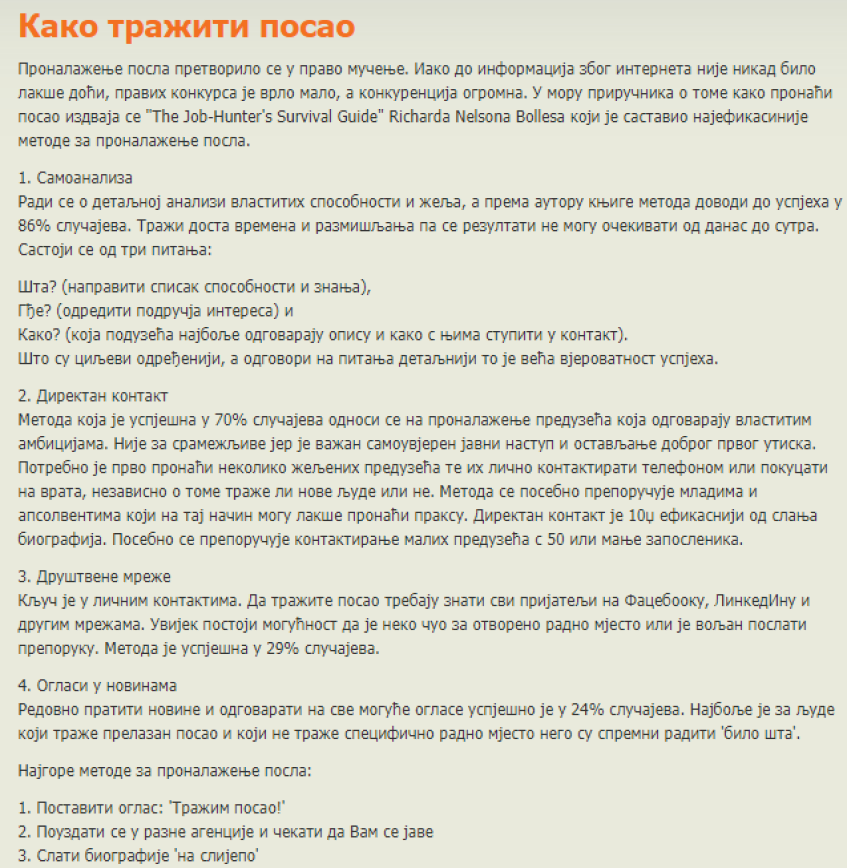 Задатак:Напиши своју радну биографију за посао из своје струке.ПРОЦЕДУРА РЕГИСТРАЦИЈЕ У ЗАВОДУ ЗА ЗАПОШЉАВАЊЕ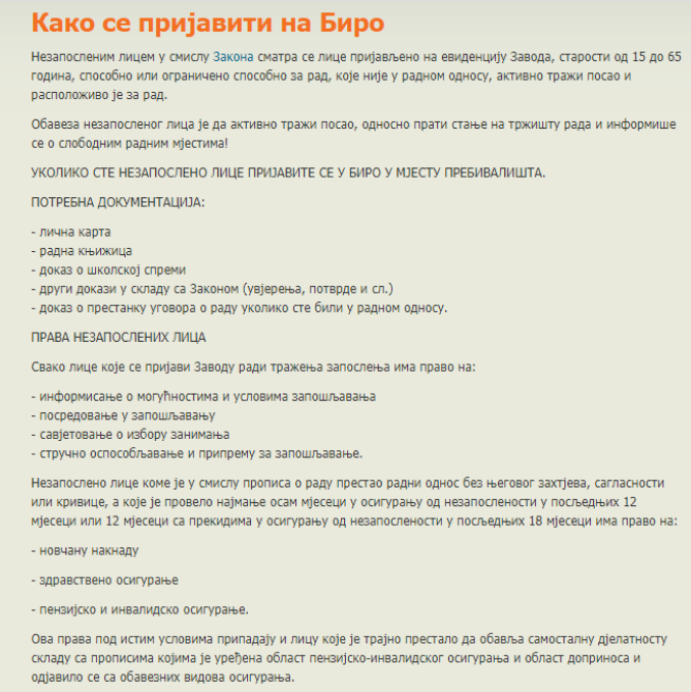 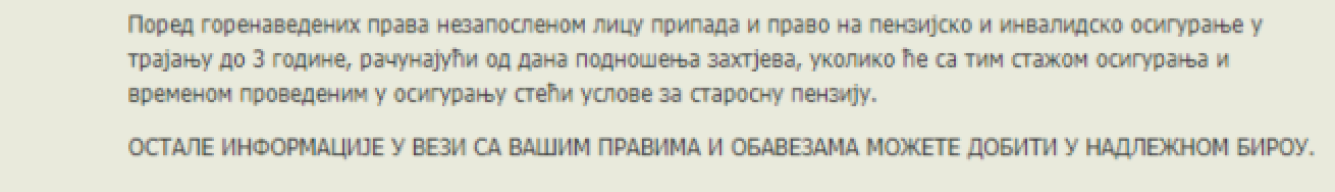 